Утверждаю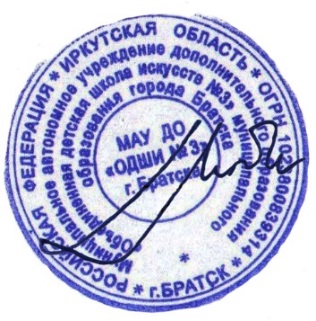 Директор МАУ ДО "ОДШИ № 3" г. Братска________________ / Л. П. Азизян«01» сентября 2020 годаРАСПИСАНИЕ ТЕОРЕТИЧЕСКИХ ЗАНЯТИЙ7 / 8 ЛЕТНЕЕ ОБУЧЕНИЕ7 / 8 ЛЕТНЕЕ ОБУЧЕНИЕ7 / 8 ЛЕТНЕЕ ОБУЧЕНИЕ7 / 8 ЛЕТНЕЕ ОБУЧЕНИЕ7 / 8 ЛЕТНЕЕ ОБУЧЕНИЕ7 / 8 ЛЕТНЕЕ ОБУЧЕНИЕКлассПредметДеньВремяКаб.ПреподавательПодготовительный классСОЛЬФЕДЖИО И СЛУШАНИЕ МУЗЫКИПОНЕДЕЛЬНИК18:05-19:05№ 9II эт.ВОЛОДИНАНаталья ВасильевнаПодготовительный классСОЛЬФЕДЖИО И СЛУШАНИЕ МУЗЫКИСУББОТА09:30-10:30№ 9II эт.ВОЛОДИНАНаталья Васильевна1 классСОЛЬФЕДЖИОПОНЕДЕЛЬНИК14:00-14:40№ 7II эт.БАРКОВАНаталья Леонидовна1 классСОЛЬФЕДЖИОСРЕДА14:00-14:40№ 7II эт.БАРКОВАНаталья Леонидовна1 классСОЛЬФЕДЖИОЧЕТВЕРГ10:35-11:15№ 7II эт.БАРКОВАНаталья Леонидовна1 классСОЛЬФЕДЖИОЧЕТВЕРГ14:00-14:40№ 7II эт.БАРКОВАНаталья Леонидовна1 классСОЛЬФЕДЖИОСУББОТА10:35-11:15№ 9II эт.ВОЛОДИНАНаталья Васильевна1 классСЛУШАНИЕ МУЗЫКИПОНЕДЕЛЬНИК14:45-15:25№ 7II эт.БАРКОВАНаталья Леонидовна1 классСЛУШАНИЕ МУЗЫКИСРЕДА14:45-15:25№ 7II эт.БАРКОВАНаталья Леонидовна1 классСЛУШАНИЕ МУЗЫКИЧЕТВЕРГ11:20-12:00№ 7II эт.БАРКОВАНаталья Леонидовна1 классСЛУШАНИЕ МУЗЫКИЧЕТВЕРГ14:45-15:25№ 7II эт.БАРКОВАНаталья Леонидовна1 классСЛУШАНИЕ МУЗЫКИСУББОТА11:20-12:00№ 9II эт.ВОЛОДИНАНаталья Васильевна1 классХОРСРЕДА10:15-10:55№ 9III эт.ВАСЮКОВАНадежда Павловна1 классХОРСРЕДА14:00-14:40№ 9III эт.ВАСЮКОВАНадежда Павловна2 классСОЛЬФЕДЖИОПОНЕДЕЛЬНИК09:05-10:05№ 9II эт.ФИТЯКМаргарита Петровна2 классСОЛЬФЕДЖИОЧЕТВЕРГ14:45-15:45№ 9II эт.ФИТЯКМаргарита Петровна2 классСОЛЬФЕДЖИОЧЕТВЕРГ16:35-17:35№ 9II эт.ФИТЯКМаргарита Петровна2 классСОЛЬФЕДЖИОСУББОТА09:05-10:05№ 7II эт.ФИТЯКМаргарита Петровна2 классСОЛЬФЕДЖИОСУББОТА11:00-12:00№ 7II эт.ФИТЯКМаргарита Петровна2 классСЛУШАНИЕ МУЗЫКИПОНЕДЕЛЬНИК10:15-10:55№ 9II эт.ФИТЯКМаргарита Петровна2 классСЛУШАНИЕ МУЗЫКИЧЕТВЕРГ15:50-16:30№ 9II эт.ФИТЯКМаргарита Петровна2 классСЛУШАНИЕ МУЗЫКИЧЕТВЕРГ17:45-18:25№ 9II эт.ФИТЯКМаргарита Петровна2 классСЛУШАНИЕ МУЗЫКИСУББОТА10:15-10:55№ 7II эт.ФИТЯКМаргарита Петровна2 классСЛУШАНИЕ МУЗЫКИСУББОТА12:05-12:45№ 7II эт.ФИТЯКМаргарита Петровна2 классХОРСРЕДА09:30-10:10№ 9III эт.ВАСЮКОВАНадежда Павловна2 классХОРСРЕДА14:45-15:25№ 9III эт.ВАСЮКОВАНадежда Павловна2 классХОРСРЕДА15:30-16:10№ 9III эт.ВАСЮКОВАНадежда Павловна3 классСОЛЬФЕДЖИОВТОРНИК14:00-15:00№ 9II эт.ВОЛОДИНАНаталья Васильевна3 классСОЛЬФЕДЖИОЧЕТВЕРГ08:20-09:20№ 9II эт.ВОЛОДИНАНаталья Васильевна3 классСОЛЬФЕДЖИОЧЕТВЕРГ08:45-09:45№ 7II эт.БАРКОВАНаталья Леонидовна3 классСОЛЬФЕДЖИОСРЕДА17:20-18:20№ 7II эт.БАРКОВАНаталья Леонидовна3 классСОЛЬФЕДЖИОПЯТНИЦА14:00-15:00№ 7II эт.БАРКОВАНаталья Леонидовна3 классСЛУШАНИЕ МУЗЫКИВТОРНИК15:05-15:45№ 9II эт.ВОЛОДИНАНаталья Васильевна3 классСЛУШАНИЕ МУЗЫКИЧЕТВЕРГ09:30-10:10№ 9II эт.ВОЛОДИНАНаталья Васильевна3 классСЛУШАНИЕ МУЗЫКИЧЕТВЕРГ09:50-10:30№ 7II эт.БАРКОВАНаталья Леонидовна3 классСЛУШАНИЕ МУЗЫКИСРЕДА18:30-19:10№ 7II эт.БАРКОВАНаталья Леонидовна3 классСЛУШАНИЕ МУЗЫКИПЯТНИЦА15:05-15:45№ 7II эт.БАРКОВАНаталья Леонидовна3 классХОРСРЕДА09:30-10:10№ 9III эт.ВАСЮКОВАНадежда Павловна3 классХОРСРЕДА15:30-16:10№ 9III эт.ВАСЮКОВАНадежда Павловна3 классХОРСРЕДА16:15-16:55№ 9III эт.ВАСЮКОВАНадежда Павловна4 классСОЛЬФЕДЖИОПЯТНИЦА14:20-15:20№ 9II эт.ВОЛОДИНАНаталья Васильевна4 классСОЛЬФЕДЖИОПОНЕДЕЛЬНИК08:20-09:20№ 7II эт.БАРКОВАНаталья Леонидовна4 классСОЛЬФЕДЖИОПЯТНИЦА15:50-16:50№ 7II эт.БАРКОВАНаталья Леонидовна4 классМУЗЫКАЛЬНАЯЛИТЕРАТУРАПЯТНИЦА15:30-16:10№ 9II эт.ВОЛОДИНАНаталья Васильевна4 классМУЗЫКАЛЬНАЯЛИТЕРАТУРАПОНЕДЕЛЬНИК09:30-10:10№ 7II эт.БАРКОВАНаталья Леонидовна4 классМУЗЫКАЛЬНАЯЛИТЕРАТУРАПЯТНИЦА17:00-17:40№ 7II эт.БАРКОВАНаталья Леонидовна4 классХОРСРЕДА11:00-12:00№ 9III эт.ВАСЮКОВАНадежда Павловна4 классХОРСРЕДА17:00-18:00№ 9III эт.ВАСЮКОВАНадежда Павловна5 классСОЛЬФЕДЖИОЧЕТВЕРГ10:15-11:15№ 9II эт.ВОЛОДИНАНаталья Васильевна5 классСОЛЬФЕДЖИОПЯТНИЦА16:15-17:15№ 9II эт.ВОЛОДИНАНаталья Васильевна5 классМУЗЫКАЛЬНАЯЛИТЕРАТУРАЧЕТВЕРГ11:20-12:00№ 9II эт.ВОЛОДИНАНаталья Васильевна5 классМУЗЫКАЛЬНАЯЛИТЕРАТУРАПЯТНИЦА17:20-18:00№ 9II эт.ВОЛОДИНАНаталья Васильевна5 классХОРСРЕДА11:00-12:00№ 9III эт.ВАСЮКОВАНадежда Павловна5 классХОРСРЕДА17:00-18:00№ 9III эт.ВАСЮКОВАНадежда Павловна6 классСОЛЬФЕДЖИОПОНЕДЕЛЬНИК10:15-11:15№ 7II эт.БАРКОВАНаталья Леонидовна6 классСОЛЬФЕДЖИОВТОРНИК15:50-16:50№ 7II эт.БАРКОВАНаталья Леонидовна6 классМУЗЫКАЛЬНАЯЛИТЕРАТУРАПОНЕДЕЛЬНИК11:20-12:00№ 7II эт.БАРКОВАНаталья Леонидовна6 классМУЗЫКАЛЬНАЯЛИТЕРАТУРАВТОРНИК17:00-17:40№ 7II эт.БАРКОВАНаталья Леонидовна6 классХОРСРЕДА11:00-12:00№ 9III эт.ВАСЮКОВАНадежда Павловна6 классХОРСРЕДА17:00-18:00№ 9III эт.ВАСЮКОВАНадежда Павловна7 классСОЛЬФЕДЖИОПОНЕДЕЛЬНИК15:30-16:30№ 7II эт.БАРКОВАНаталья Леонидовна7 классСОЛЬФЕДЖИОВТОРНИК10:15-11:15№ 7II эт.БАРКОВАНаталья Леонидовна7 классСОЛЬФЕДЖИОСРЕДА15:30-16:30№ 7II эт.БАРКОВАНаталья Леонидовна7 классМУЗЫКАЛЬНАЯЛИТЕРАТУРАПОНЕДЕЛЬНИК16:35-17:15№ 7II эт.БАРКОВАНаталья Леонидовна7 классМУЗЫКАЛЬНАЯЛИТЕРАТУРАВТОРНИК11:20-12:00№ 7II эт.БАРКОВАНаталья Леонидовна7 классМУЗЫКАЛЬНАЯЛИТЕРАТУРАСРЕДА16:35-17:15№ 7II эт.БАРКОВАНаталья Леонидовна7 классХОРСРЕДА11:00-12:00№ 9III эт.ВАСЮКОВАНадежда Павловна7 классХОРСРЕДА17:00-18:00№ 9III эт.ВАСЮКОВАНадежда Павловна8 классСОЛЬФЕДЖИОВТОРНИК15:50-16:50№ 9II эт.ВОЛОДИНАНаталья Васильевна8 классМУЗЫКАЛЬНАЯЛИТЕРАТУРАВТОРНИК17:00-18:00№ 9II эт.ВОЛОДИНАНаталья Васильевна8 классТЕОРИЯВТОРНИК18:05-18:45№ 9II эт.ВОЛОДИНАНаталья Васильевна8 классХОРСРЕДА17:00-18:00№ 9II эт.ВОЛОДИНАНаталья Васильевна8 классСОЛЬФЕДЖИОВТОРНИК08:20-09:20№ 7II эт.БАРКОВАНаталья Леонидовна8 классМУЗЫКАЛЬНАЯЛИТЕРАТУРАВТОРНИК09:30-10:10№ 7II эт.БАРКОВАНаталья Леонидовна